NATIONAL ASSEMBLYQUESTION FOR WRITTEN REPLY QUESTION NO: 384			 				384.Ms P T van Damme (DA) to ask the Minister of Telecommunications, Postal Services and Communications:(1)	What radio stations in each province benefited from Government Communication and Information System (GCIS) procurement of airtime on behalf of government departments (a) in the (i) 2016-17 and (ii) 2017-18 financial years and (b) since 1 April 2018;(2)	what amount has the GCIS spent on each specified radio station in each specified financial year and period;(3)	what comprehensive plan does the Government have to ensure that departments advertise in community media;(4) (a) does the Government have a database of all community media, (b) does community media have to register on the Government’s database and (c) how does the Government ensure that all community media has a fair opportunity to benefit from government advertisement spending?NW408EREPLY: I have been advised by the GCIS as follows:The radio stations listed below were appointed to provide airtime during the stipulated periods: (a) (i) 2016/2017(ii) 2017/20181st April 2018 to 28 February 2019As per tables below:GCIS regularly holds meetings with various government departments to impress upon them on the importance of using community media.  However, it should be noted that government departments have a final discretion to determine how they spend their allocated budget for advertisements.(a) Government uses the Central Supplier Database (CSD) as hosted by Treasury which includes community media. (b) All suppliers including community media are required to register on the CSD database.(c) The GCIS invites quotations from all complying community media. The first to submit their     quotations are chosen.  _____________________________Ms. Stella Ndabeni-Abrahams, MPMinister Date: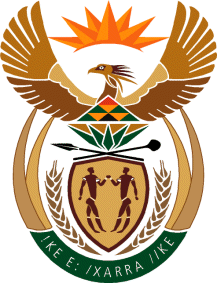 MINISTRY OF COMMUNICATIONS
REPUBLIC OF SOUTH AFRICAPrivate Bag X 745, Pretoria, 0001, Tel: +27 12 473 0164   Fax: +27 12 473 0585Tshedimosetso House,1035 Francis Baard Street, Tshedimosetso House, Pretoria, 1000Eastern CapeFree StateGautengAlfred Nzo Community RadioKoepel StereoAlex FMForte community radioMosupatsela FMCity Youth FMInkonjane FMMotheo FMCosmo FmKouga FmNaledi community radioEastwave FMMdantsane FMSetsotso FM stereoEK FMNkqubela community radioEkasi community radioNqubela FMKwa-Zulu NatalEldo's FMTakalani community radioGood News Community RadioEmfuleni community radioUniversity of Fort HareImbokodoImpact RadioKhanya community radioInanda FMJozi FMVukani community RadioIzwi LomzansiKasie FMMaputaland community RadioKathorus FMLimpopoNewcastle Community RadioKofifi FMBotlokwa community radioNqubeko Community RadioLekoa FMEnergy FMRadio KhweziRainbow FMGreater TzaneenRise community radioSedibeng FMLephalale FMRise FMSoshanguve community radioMakhado FMSiyathuthuka FMThe Vaal's Hit StationMohodi community radioUgu Youth Radio, KZNTshwane University of TechnologyMokopane community radioUmgungundlovu FM90.6 FM stereo,Moletsi community radioVibe FMTUKS FM,NinafonVaal University of TechnologyPhalaborwa community radioNorthern CapeWestbury Community RadioRadio TurfKurara FMWestside FMSK fmRadio KaboesnaTubatse community radioRadio NFMNorth West Univen RadioRadio RiversideAganang community radioZebediela community radioRevival FM,Kopanong FMLethabile Community RadioMpumalangaWestern CapeLife FMBarberton community RadioBush RadioMafikeng fMEmalahleni FMEden FMMahikeng FMKanyamazane radioRadio AtlantisMmabatho FMMash FMRadio Cape PulpitModiri FMMoutse community radioRadio GamkalandMoretele Community RadioRadio Alpha,Radio HelderbergNorth-West UniversityRadio BushbuckridgeRadio KCRatlou FMRadio KragbronRadio NamakwalandStar FMRadio LaeveldRadio OverbergVaaltar fMWitbank FM,Radio West CoastVillage fMRadio ZiboneleRWC Community 92.3 FMThe Voice of the CapeValley FMWhale Coast FMEastern Cape Free StateLimpopoAlfred Nzo community radioMasupatsela community radioBotlokwa community radioForte community radioMosupatsela FMEnergy FMKhanya community radioMotheo FMGiyani FMLink FMMozolo FMGreater Lebowakgomo LukhanjiFMMyeza NetworkGreater TzaneenNqubela FMQwa-qwa radioKanyamazane radioPheli FMRadio AlphaMakhado FMRhodes Music RadioMalamulele community radioSajonisi Youth Radio Kwa-Zulu Natal  Mohodi community radioTakalani community radioDivine Touch RadioMohodi FMThe Voice of the CapeGood News community radioMoletsi community radioUniversity of Fort HareIcora FMNinafonVukani community radioInanda FMRadio TurfIndonsakusa community radioSekhukhune community radioGautengItheku FMSK FMCosmo FMMaputaland community radioTshepho ya Setshaba community radioEastwave FMMgungundlovu community radioTubatse community radioEK FMNewcastle community radioUniven radioEldo's FMNguna FMZebediela community radioEmfuleni community radioNkqubela community radioImpact radioNongoma FMNorth WestJozi FMNorth Coast radioAganang community radioLekoa FMNqubeko community radioBokone BophirimaNorth West FMPongola FMBokone Bophirima FMRainbow FMRadio AtlantisLethabile Community radioSedibeng FMRadio KhweziLife fmThe Vaal's Hit StationSiyathuthuka FMMadibogo community radio90.6 FM stereoTheku FMMafikeng fmThetha FMUgu Youth Radio Mmabatho FmTshwane University of TechnologyUlundi Christiaan Community Radio StationModiri fmVaal University of TechnologyUmgungundlovu FMMoretele community radioVoice of TembisaVibe FMNorth-West UniversityWestbury Community RadioZululand FMRadio MafisaWestside FMRise community radioRatlou fmVaaltar FMMpumalangaNorthern CapeVillage FMBarberton community radioKurara fmEmalahleni FMRadio KaboesnaWestern CapeErmelo Community RadioRadio NFMEden fmMash FmRadio RiversideRadio 786Moutse community radioRevival fmRadio GamkalandRadio BushbuckridgeRadio HelderbergWitbank fmRadio KCRadio NamakwalandRadio OverbergRadio West CoastRadio ZiboneleWhale Coast FMWorcester FMEastern Cape Gauteng Kwa-Zulu NatalAlfred Nzo Community RadioCity Youth MediaGood News Community RadioInkonjane FMEastwaveIcora FMIsajonisi RadioEldo's FMIndonsakusaIzwi LethembaImpact radioIntokozo FMKumkani FMInanda FMItheku FMLink FMLekoa FMMaputaland community radioLukhanji FMMyeza NetworkNongoma FMNkqubelaPheli FMNorth Coast RadioNkqubela community radioRainbow FMNqubeko Community RadioRhodes Music RadioSound FusionRadio 786Sajonisi Youth RadioThe Vaal's hit stationRise community radioSiyathuthuka FMThetha FMUgu Youth Radio Takalani Community RadioTshwane University of TechnologyUlundi Christiaan Community Radio StationVukani Community Radio90.6 FM stereoUmgungundlovu FMVaal CommunityVibe FMFree StateVaal University of TechnologyMosupatsela FMWestbury Community RadioNorthern CapeMotheo FMRadio RiversideMpumalangaRevival FMLimpopoEnergy FMEnergy FMGreater Lebowakgomo Community RadioNorth WestGreater Lebowakgomo Community RadioHlanganani FMAganang Community RadioHlanganani FMMakhado FMBodumedi FMMakhado FMMala FMBojanala FMMala FMMohodi Community RadioBokone Bophirima FMMohodi Community RadioMokopane community radioLife FMMokopane community radioMoletsi community radioMadibogoMoletsi community radioRadio TurfMadibogo community radioRadio TurfSK FMMafikeng FMSK FMTshepho ya Setshaba community radioMahikeng FMTshepho ya Setshaba community radioTubatse community radioMmabatho FMTubatse community radioUniven radioModiri FMUniven radioZebediela Community RadioMoretele Community RadioZebediela Community RadioEnergy FMRadio MafisaRatlou FMWestern CapeStar FMEden FMVaaltar FMElgin FMVillage FMMFMMuslim BroadcastingRadio HelderbergRadio KCRadio OverbergRadio PulpitRadio Pulpit kanselRadio West CoastRadio ZiboneleThe Voice of the CapeThe Voice of the communityWhale Coast FMWorcester FM2016/2017 Financial Year2016/2017 Financial YearSupplierOrder AmountEastern CapeAlfred Nzo Community Radio R                369 750,00 Forte community radio R                190 000,00 Inkonjane FM R                324 750,00 Kouga Fm R                206 000,00 Mdantsane FM R                251 500,00 Nkqubela community radio R                297 000,00 Nqubela FM R                174 000,00 Takalani community radio R                220 000,00 University of Fort Hare R                152 750,00 Khanya community radio R                285 750,00 Vukani community Radio R                257 750,00 Alfred Nzo Community Radio R                369 750,00 2016/2017 Financial Year2016/2017 Financial YearSupplierOrder AmountFree StateKoepel Stereo R                240 000,00 Mosupatsela FM R                366 750,00 Motheo Fm R                243 750,00 Naledi community radio R                214 000,00 Setsotso FM stereo R                   62 750,00 2016/2017 Financial Year2016/2017 Financial YearSupplierOrder AmountGautengAlex FM R                   36 000,00 City Youth fm R                162 000,00 Cosmo Fm R                   86 000,00 Eastwave fm R                116 000,00 EK FM R                   51 900,00 Ekasi community radio R                      6 000,00 Eldo's FM R                327 000,00 Emfuleni community radio R                   18 000,00 Impact Radio R                296 750,00 Jozi fm R                172 640,00 Kasie FM R                   71 300,00 Kathorus Fm R                156 000,00 Kofifi FM R                      4 000,00 Lekoa FM R                   74 000,00 Rainbow fm R                196 000,00 Sedibeng FM R                   42 000,00 Soshanguve community radio R                210 000,00 The Vaal's Hit Station R                   43 000,00 Tshwane University of Technology R                316 750,00 90.6 FM stereo, R                145 750,00 TUKS Fm, R                   16 000,00 Vaal University of Technology R                   28 000,00 Westbury Community Radio R                158 750,00 Westside FM R                   23 750,00 2016/2017 Financial Year2016/2017 Financial YearSupplierOrder AmountKwa-Zulu NatalGood News Community Radio R                376 750,00 Imbokodo R                107 750,00 Inanda Fm R                366 750,00 Izwi Lomzansi R                   10 000,00 Maputaland community Radio R                204 000,00 Newcastle Community Radio R                321 750,00 Nqubeko Community Radio R                   42 000,00 Radio Khwezi R                321 000,00 Rise community radio R                   41 000,00 Rise FM R                      6 000,00 Siyathuthuka FM R                260 000,00 Ugu Youth Radio, KZN R                208 000,00 Umgungundlovu FM R                   80 000,00 Vibe Fm R                   12 000,00 2016/2017 Financial Year2016/2017 Financial YearSupplierOrder AmountLimpopoBotlokwa community radio R                334 000,00 Energy FM R                105 000,00 Greater Tzaneen R                   25 000,00 Lephalale Fm R                168 000,00 Makhado Fm R                162 750,00 Mohodi community radio R                274 000,00 Mokopane community radio R                186 000,00 Moletsi community radio R                339 000,00 Ninafon R                218 000,00 Phalaborwa community radio R                279 000,00 Radio Turf R                220 000,00 SK fm R                   94 750,00 Tubatse community radio R                112 750,00 Univen Radio R                196 000,00 Zebediela community radio R                   16 000,00 2016/2017 Financial Year2016/2017 Financial YearSupplierOrder AmountMpumalangaBarberton community Radio R                366 750,00 Emalahleni FM R                   16 000,00 Kanyamazane radio R                374 750,00 Mash Fm R                366 750,00 Moutse community radio R                348 750,00 Radio Alpha, R                311 000,00 Radio Bushbuckridge R                232 000,00 Radio Kragbron R                129 000,00 Radio Laeveld R                160 000,00 Witbank FM, R                162 000,00 2016/2017 Financial Year2016/2017 Financial YearSupplierOrder AmountNorthern CapeKurara FM R                393 750,00 Radio Kaboesna R                125 000,00 Radio NFM R                362 750,00 Radio Riverside R                237 520,00 Revival FM, R                142 000,00 2016/2017 Financial Year2016/2017 Financial YearSupplierOrder AmountNorth WestAganang community radio R                250 000,00 Kopanong FM R                   31 000,00 Lethabile Community Radio R                242 000,00 Life FM R                222 000,00 Mafikeng fM R                   18 000,00 Mahikeng FM R                   41 750,00 Mmabatho FM R                260 750,00 Modiri FM R                182 000,00 Moretele Community Radio R                369 000,00 North-West University R                277 000,00 Ratlou FM R                   65 750,00 Star FM R                287 000,00 Vaaltar fM R                   11 000,00 Village fM R                108 000,00 2016/2017 Financial Year2016/2017 Financial YearSupplierOrder AmountWestern CapeBush Radio R                212 000,00 Eden FM R                347 967,65 Radio Atlantis R                198 000,00 Radio Cape Pulpit R                      6 000,00 Radio Gamkaland R                262 840,00 Radio Helderberg R                294 750,00 Radio KC R                      4 000,00 Radio Namakwaland R                   60 000,00 Radio Overberg R                323 000,00 Radio West Coast R                256 000,00 Radio Zibonele R                434 924,60 RWC Community 92.3 FM R                      6 000,00 The Voice of the Cape R                   58 000,00 Valley FM R                   28 000,00 Whale Coast fM R                200 750,00 TOTAL R         20 486 842,25 2017/2018 Financial Year2017/2018 Financial YearSupplierOrder AmountEastern CapeAlfred Nzo community radio R                245 500,00 Forte community radio R                224 000,00 Khanya community radio R                   66 500,00 Link fm R                292 500,00 Lukhanji fm R                   18 000,00 Nqubela FM R                   24 000,00 Pheli fm R                504 000,00 Rhodes Music Radio R                   16 000,00 Sajonisi Youth Radio  R                   18 000,00 Takalani community radio R                353 500,00 The Voice of the Cape R                192 000,00 University of Fort Hare R                241 850,00 Vukani community radio R                520 569,61 2017/2018 Financial Year2017/2018 Financial YearSupplierOrder AmountFree StateMasupatsela community radio R                      4 000,00 Mosupatsela fm R                342 000,00 Motheo fm R                243 500,00 Mozolo fm R                   12 000,00 Myeza Network R                   28 000,00 Qwa-qwa radio R                      8 000,00 Radio Alpha R                286 000,00 2017/2018 Financial Year2017/2018 Financial YearSupplierOrder AmountGautengCosmo fm R                475 000,00 Eastwave fm R                328 000,00 EK FM R                      4 000,00 Eldo's FM R                465 500,00 Emfuleni community radio R                197 000,00 Impact radio R                536 500,00 Jozi fm R                157 300,32 Lekoa fm R                469 000,00 North West FM R                   39 000,00 Rainbow fm R                470 500,00 Sedibeng FM R                   40 000,00 The Vaal's Hit Station R                271 500,00 90.6 FM stereo R                174 000,00 Thetha fm R                138 000,00 Tshwane University of Technology R                518 000,00 Vaal University of Technology R                261 000,00 Voice of Tembisa R                      6 000,00 Westbury Community Radio R                431 500,00 Westside FM R                   29 000,00 2017/2018 Financial Year2017/2018 Financial YearSupplierOrder AmountNorthern CapeKurara fm R                213 500,00 Radio Kaboesna R                245 000,00 Radio NFM R                   42 500,00 Radio Riverside R                   65 240,00 Revival fm R                   78 000,00 2017/2018 Financial Year2017/2018 Financial YearSupplierOrder AmountKwa-Zulu NatalDivine Touch Radio R                   36 000,00 Good News community radio R                352 000,00 Icora fm R                317 000,00 Inanda fm R                365 500,00 Indonsakusa community radio R                   64 000,00 Itheku FM R                   52 000,00 Maputaland community radio R                182 500,00 Mgungundlovu community radio R                      4 000,00 Newcastle community radio R                   61 000,00 Nguna fm R                   18 000,00 Nkqubela community radio R                409 000,00 Nongoma fm R                   21 000,00 North Coast radio R                400 500,00 Nqubeko community radio R                341 500,00 Pongola Fm R                113 500,00 Radio Atlantis R                276 000,00 Radio Khwezi R                197 500,00 Siyathuthuka fm R                400 000,00 Theku fm R                   21 000,00 Ugu Youth Radio  R                237 500,00 Ulundi Christiaan Community Radio Station R                   33 000,00 Umgungundlovu FM R                270 000,00 Vibe fm R                      6 000,00 Zululand fm R                278 500,00 Rise community radio R                385 000,00 2017/2018 Financial Year2017/2018 Financial YearSupplierOrder AmountMpumalangaBarberton community radio R                322 000,00 Emalahleni FM R                   99 500,00 Ermelo Community Radio R                      4 000,00 Mash Fm R                225 000,00 Moutse community radio R                118 800,00 Radio Bushbuckridge R                   16 000,00 Witbank fm R                   18 000,00 2017/2018 Financial Year2017/2018 Financial YearSupplierOrder AmountLimpopoBotlokwa community radio R                      4 000,00 Energy FM R                   12 000,00 Giyani FM R                      6 000,00 Greater Lebowakgomo  R                   24 000,00 Greater Tzaneen R                      6 000,00 Kanyamazane radio R                358 500,00 Makhado fm R                158 000,00 Malamulele community radio R                201 000,00 Mohodi community radio R                313 000,00 Moletsi community radio R                348 500,00 Ninafon R                   76 000,00 Radio Turf R                247 500,00 Sekhukhune community radio R                   12 000,00 SK FM R                187 000,00 Tshepho ya Setshaba community radio R                213 000,00 Tubatse community radio R                166 500,00 Univen radio R                400 000,00 Zebediela community radio R                360 500,00 2017/2018 Financial Year2017/2018 Financial YearSupplierOrder AmountWestern CapeEden fm R                386 500,00 Radio 786 R                313 500,00 Radio Gamkaland R                288 000,00 Radio Helderberg R                308 500,00 Radio KC R                283 000,00 Radio Namakwaland R                207 500,00 Radio Overberg R                370 500,00 Radio West Coast R                   18 500,00 Radio Zibonele R                347 765,99 Whale Coast fm R                348 500,00 Worcester FM R                   64 000,00 2017/2018 Financial Year2017/2018 Financial YearSupplierOrder AmountNorth WestAganang community radio R                308 500,00 Bokone Bophirima R                   12 000,00 Bokone Bophirima FM R                      6 000,00 Lethabile Community radio R                211 000,00 Life fm R                310 000,00 Madibogo community radio R                   24 000,00 Mafikeng fm R                   12 000,00 Mmabatho Fm R                304 500,00 Modiri fm R                169 000,00 Moretele community radio R                501 500,00 North-West University R                   76 840,00 Radio Mafisa R                147 500,00 Ratlou fm R                288 000,00 Vaaltar FM R                   12 000,00 Village FM R                100 500,00 01 APRIL - 29 NOVEMBER 201801 APRIL - 29 NOVEMBER 2018SupplierOrder AmountEastern Cape Alfred Nzo Community Radio R                   41 000,00 Inkonjane FM R                   52 000,00 Isajonisi Radio R                      6 000,00 Izwi Lethemba R                      6 000,00 Kumkani FM R                      6 000,00 Link FM R                172 000,00 Lukhanji FM R                   30 000,00 Nkqubela R                      6 000,00 Nkqubela community radio R                   16 000,00 Rhodes Music Radio R                142 000,00 Sajonisi Youth Radio R                182 000,00 Siyathuthuka FM R                188 000,00 Takalani Community Radio R                114 000,00 Vukani Community Radio R                256 827,47 01 APRIL - 29 NOVEMBER 201801 APRIL - 29 NOVEMBER 2018SupplierOrder AmountGauteng City Youth Media R                108 000,00 Eastwave R                      6 000,00 Eldo's FM R                194 000,00 Impact radio R                188 000,00 Inanda FM R                188 000,00 Lekoa FM R                136 000,00 Myeza Network R                   88 920,00 Pheli fm R                200 000,00 Rainbow FM R                138 000,00 Sound Fusion R                      6 840,00 The Vaal's hit station R                   16 000,00 Thetha FM R                130 000,00 Tshwane University of Technology R                161 800,00 90.6 FM stereo R                114 000,00 Vaal Community R                      6 000,00 Vaal University of Technology R                   68 000,00 Westbury Community Radio R                172 000,00 01 APRIL - 29 NOVEMBER 201801 APRIL - 29 NOVEMBER 2018SupplierOrder AmountKwa-ZuluGood News Community Radio R                   28 000,00 Icora FM R                   85 000,00 Indonsakusa R                      6 000,00 Intokozo FM R                188 000,00 Itheku FM R                   16 000,00 Maputaland community radio R                   18 000,00 Nongoma FM R                120 000,00 North Coast Radio R                217 000,00 Nqubeko Community Radio R                188 000,00 Radio 786 R                196 000,00 Rise community radio R                172 000,00 Ugu Youth Radio  R                192 000,00 Ulundi Christiaan Community Radio Station R                      6 000,00 Umgungundlovu FM R                130 000,00 Vibe FM R                184 000,00 01 APRIL - 29 NOVEMBER 201801 APRIL - 29 NOVEMBER 2018SupplierOrder AmountFree State Mosupatsela FM R                200 000,00 Motheo FM R                   36 000,00 01 APRIL - 29 NOVEMBER 201801 APRIL - 29 NOVEMBER 2018SupplierOrder AmountGauteng City Youth Media R                108 000,00 Eastwave R                      6 000,00 Eldo's FM R                194 000,00 Impact radio R                188 000,00 Inanda FM R                188 000,00 Lekoa FM R                136 000,00 Myeza Network R                   88 920,00 Pheli fm R                200 000,00 Rainbow FM R                138 000,00 Sound Fusion R                      6 840,00 The Vaal's hit station R                   16 000,00 Thetha FM R                130 000,00 Tshwane University of Technology R                161 800,00 90.6 FM stereo R                114 000,00 Vaal Community R                      6 000,00 Vaal University of Technology R                   68 000,00 Westbury Community Radio R                172 000,00 01 APRIL - 29 NOVEMBER 201801 APRIL - 29 NOVEMBER 2018SupplierOrder AmountLimpopoEnergy FM R                   10 000,00 Greater Lebowakgomo Community Radio R                124 000,00 Hlanganani FM R                150 000,00 Makhado FM R                178 000,00 Mala FM R                      6 000,00 Mohodi Community Radio R                178 000,00 Mokopane community radio R                      4 000,00 Moletsi community radio R                200 000,00 Radio Turf R                188 000,00 SK FM R                112 000,00 Tshepho ya Setshaba community radio R                130 000,00 Tubatse community radio R                   22 000,00 Univen radio R                   64 000,00 Zebediela Community Radio R                182 000,00 01 APRIL - 29 NOVEMBER 201801 APRIL - 29 NOVEMBER 2018SupplierOrder AmountMpumalangaBushbuckridge Community Radio R                      6 000,00 Bushbuckridge Radio R                   30 000,00 Emalahleni FM R                192 000,00 Ermelo Voice of Community R                      6 000,00 Kanyamazane radio R                182 000,00 Mash fm R                   12 000,00 Mkhondo FM R                144 000,00 Moutse community radio R                194 000,00 Mozolo fm R                   16 000,00 Nkomazi FM R                      6 000,00 Radio Bushbuckridge R                124 000,00 Voice of Hope fm R                148 000,00 Voice of the Community FM R                157 000,00 Bushbuckridge Community Radio R                      6 000,00 01 APRIL - 29 NOVEMBER 201801 APRIL - 29 NOVEMBER 2018SupplierOrder AmountNorthern Cape Radio Riverside R                167 800,00 Revival fm R                126 000,00 01 APRIL - 29 NOVEMBER 201801 APRIL - 29 NOVEMBER 2018SupplierOrder AmountNorth West Aganang Community Radio R                188 000,00 Bodumedi fm R                      6 000,00 Bojanala FM R                   42 000,00 Bokone Bophirima FM R                188 000,00 Life FM R                178 000,00 Madibogo R                      6 000,00 Madibogo community radio R                   16 000,00 Mafikeng fm R                154 000,00 Mahikeng FM R                   30 000,00 Mmabatho fm R                182 000,00 Modiri FM R                194 000,00 Moretele Community Radio R                178 000,00 Radio Mafisa R                   52 000,00 Ratlou FM R                132 000,00 Star FM R                166 000,00 Vaaltar FM R                   52 000,00 Village FM R                   28 000,00 01 APRIL - 29 NOVEMBER 201801 APRIL - 29 NOVEMBER 2018SupplierOrder AmountWestern Cape Eden FM R                205 134,25 Elgin FM R                218 000,00 MFM R                   10 000,00 Muslim Broadcasting R                      6 000,00 Radio Helderberg R                   16 000,00 Radio KC R                   52 000,00 Radio Overberg R                   68 000,00 Radio Pulpit R                   20 000,00 Radio Pulpit kansel R                   36 000,00 Radio West Coast R                   22 000,00 Radio Zibonele R                265 721,66 The Voice of the Cape R                172 000,00 The Voice of the community R                      6 000,00 Whale Coast FM R                130 000,00 Worcester FM R                142 000,00 TOTAL R         11 341 043,38 